Arne M. Sorenson is President and Chief Executive Officer of Marriott International, Inc., a global leading lodging company with more than 4,200 lodging properties in 80 countries and territories and reported revenue of more than $14 billion in fiscal year 2014.Previously, Mr. Sorenson was Marriott’s President and Chief Operating Officer. Earlier, he served as Executive Vice President, Chief Financial Officer, and President of Continental European Lodging, with responsibility for lodging operations and development in the continental European region, as well as the company’s overall financial functions.Mr. Sorenson was elected to Marriott International’s board of directors in 2011. In January 2015, he was elected chair of the Brand USA board.  He also serves as Vice Chair of the President’s Export Council, the Luther College board of regents, and, in April 2015, he was elected to the board of trustees for the Brookings Institution. Mr. Sorenson co-founded Marriott’s Global Sustainability Council in 2007 and in 2008 he launched Marriott’s rainforest preservation partnership with the Amazonas Sustainable Foundation in Brazil.  He is also chairman of Marriott’s Global Diversity and Inclusion Council and on the Marriott board of directors’ Committee for Excellence, a board subcommittee focused on diversity. Together, the Council and Committee monitor and evaluate Marriott’s strategy to promote a diverse workforce, as well as ownership, customer and vendor communities around the world.  Mr. Sorenson also writes a blog as an Influencer on LinkedIn, with nearly 215,000 followers.Prior to joining Marriott in 1996, Mr. Sorenson was a partner with the law firm Latham & Watkins in Washington, D.C., where he specialized in mergers and acquisitions litigation.Mr. Sorenson is a graduate of the University of Minnesota Law School and Luther College in Decorah, Iowa.  Marriott International operates and franchises hotels and licenses vacation ownership resorts under 19 brands, including: The Ritz-Carlton®, BVLGARI®, EDITION®, JW Marriott®, Autograph Collection® Hotels, Renaissance® Hotels, Marriott Hotels®, Delta Hotels and Resorts®, Marriott Executive Apartments®, Marriott Vacation Club®, Gaylord Hotels®, AC Hotels by Marriott®, Courtyard®, Residence Inn®, SpringHill Suites®, Fairfield Inn & Suites®, TownePlace Suites®, Protea Hotels® and Moxy Hotels®. July 2015Arne M. SorensonPresident and Chief Executive OfficerMarriott International, Inc. 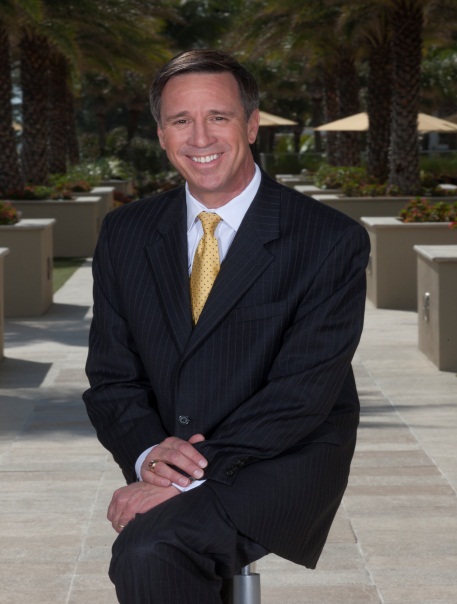 